Pasta ‘t nog eens voor jullie?WAAR?		Sint-Niklaasschool Leest (poort Dorpstraat)WANNEER?		vrijdag 29 april 2022 tussen 15.45 en 17.00BESTELLEN?	met het bestelformulier t.e.m. woensdag 20 april 2022BETALEN?		via overschrijving met vermelding ‘Pasta + klas + voor-en familienaam’                                                                  BE55 7332 2120 0244Dankjewel voor jullie steun en smakelijk!Het team van de Sint-Niklaasschool-------------------------------------------------------------------------------------------------------------------------------BESTELFORMULIER              Pasta ’t nog eens voor jullie?Voornaam + naam + klas : …………………………………………………………………………….Aperobordje (2 pers : manchego kaas – chorizo  salami – serrano ham)               €6 x …… = € ……Bolognaisesaus (1kg)                                                                             €14 x …… = € ……Tomatensaus met verse groentjes (1kg)                                                €14 x …… = € ……Carbonarasaus (1kg)                                                                             €14 x …… = € ……     Bij elke portie saus die u bestelt, krijgt u ongekookte spaghetti en gemalen kaas.     De saus is vers gemaakt en kan ingevroren worden.Rode wijn (Solà Fred Rosada)                                                             €10 x …..  =  € ……Witte wijn (Solà Fred Blanc)                                                                 €10 x …… = € ……Rosé wijn (Solà Fred Negre) 						   €10 x …… = € ……Cava (Dominio Intimissimo Extra Brut)                                                €12 x …… = € ……Voordeelpakket saus + wijn (geen cava)	                                   €22 x …… = € ……(geef keuze hierboven aan)                                                                                                TOTAAL:     € ………………                                 MET DANK AAN   : 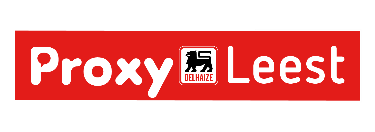 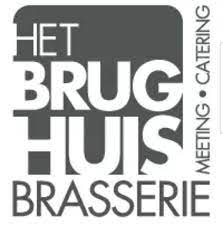 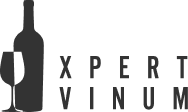 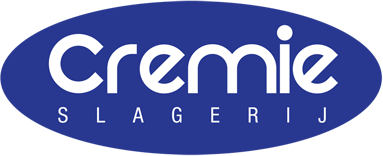 De WitKoeltechnieken